								        С  Образец бр. 15 (за 2 циклус)До Филолошки факултет „Блаже Конески“- СкопјеБАРАЊЕза издавање наставна програма	од _________________________________________________, индекс бр. ________, студент на втор циклус студии на студиската програма по _____________________________________________________________________________.Ве молам да ми издадете копија од студиската и предметната програма по _____________________________________________________ од _______ /_______ година.		(се наведува студиската програма)Со почит,									          Студент									_________________Контакт тел.број:_________________	е-пошта:__________________________________Прилог: Индекс/уверение и уплатница-и.Напомена: Барањето треба да биде таксирано со 50,00 ден. и заверено во студентската архива. 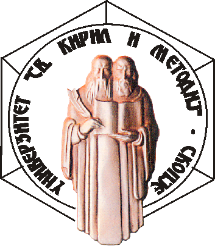 УНИВЕРЗИТЕТ „СВ.КИРИЛ И МЕТОДИЈ“ФИЛОЛОШКИ ФАКУЛТЕТ „БЛАЖЕ КОНЕСКИ“ СКОПЈЕБул. Гоце Делчев 9а, 1000 Скопје, Република Северна МакедонијаДеканат: +389 2 3240 401Број: ________/___ Број: ________/___ Број: ________/___ Датум:  ___.___.20___ година С К О П Ј ЕДатум:  ___.___.20___ година С К О П Ј ЕДатум:  ___.___.20___ година С К О П Ј Е